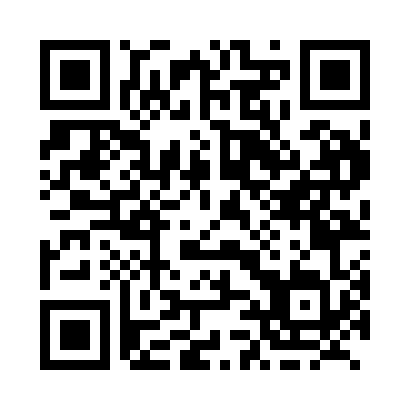 Prayer times for Sikunitakuhp, Quebec, CanadaMon 1 Jul 2024 - Wed 31 Jul 2024High Latitude Method: Angle Based RulePrayer Calculation Method: Islamic Society of North AmericaAsar Calculation Method: HanafiPrayer times provided by https://www.salahtimes.comDateDayFajrSunriseDhuhrAsrMaghribIsha1Mon3:095:001:196:569:3811:282Tue3:105:011:196:569:3711:283Wed3:105:011:196:569:3711:284Thu3:115:021:196:569:3611:285Fri3:115:031:206:559:3611:286Sat3:125:041:206:559:3511:277Sun3:125:051:206:559:3411:278Mon3:135:061:206:559:3411:279Tue3:135:071:206:549:3311:2610Wed3:145:081:206:549:3211:2611Thu3:155:091:206:539:3111:2612Fri3:155:101:216:539:3011:2513Sat3:165:111:216:539:2911:2514Sun3:175:131:216:529:2811:2415Mon3:175:141:216:529:2711:2416Tue3:185:151:216:519:2611:2417Wed3:185:161:216:509:2511:2318Thu3:195:181:216:509:2411:2219Fri3:205:191:216:499:2311:2220Sat3:215:201:216:499:2211:2121Sun3:215:221:216:489:2011:2122Mon3:225:231:216:479:1911:2023Tue3:235:241:216:469:1811:1924Wed3:235:261:216:469:1611:1925Thu3:245:271:216:459:1511:1826Fri3:255:291:216:449:1311:1727Sat3:265:301:216:439:1211:1628Sun3:265:321:216:429:1011:1629Mon3:275:331:216:419:0911:1530Tue3:285:351:216:409:0711:1431Wed3:285:361:216:399:0511:13